   ROMÂNIA		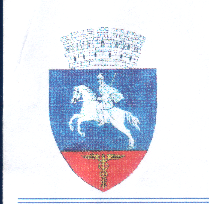 JUDEŢUL CĂLĂRAŞI			Cod 917007, comuna Alexandru Odobescu,  jud. Călăraşi,  România cod fiscal :3966281D I S P O Z I Ţ I Eprivind convocarea Consiliului Local în ședință   ordinara din data de 28.02.2023 , orele 10.00Primarul comunei Alexandru Odobescu, județul Călărași,Având în vedere:-prevederile  art. 133  aliniat 2 lit.a,   art.134, alin(1)lit.a alin (5), art.155 alin (1) lit c   din OUG nr.57/2019 privind Codul Administrativ.In temeiul art.196  alin (1) lit.b   din OUG nr.57/2019 privind Codul Administrativ.D I S P U N  :ART.1. Se convoacă Consiliul Local al comunei Alexandru Odobescu, Județul Călărași  în  ședință   extraordinara   din    data de  28.02.2023 , orele 10.00 in sala de ședință a Consiliului local din cadrul Primăriei Alexandru Odobescu , cu proiectul ordinii de zi prevăzut în   Anexa    la prezenta dispoziție, care face parte integrantă din aceasta. ART.2 (1) Materialele înscrise pe proiectul ordinii de zi  pot fi consultate la sediul Primăriei Comunei Alexandru Odobescu – la secretarul comunei, fiind transmise în condițiile legii pe baza unui convocator, în scris, consilierilor locali prin grija secretarului (2)Proiectele de hotărâre înscrise pe ordinea de zi , însoțite de documentele prevăzute de lege, se trimit spre avizare Comisiilor de  specialitate din cadrul Consiliului local al comunei Alexandru Odobescu.                                                                                                                                                                                      (3)membrii Consiliului Local al Comunei Alexandru Odobescu pot formula si depune amendamente asupra proiectelor de hotărâri.   	ART.3. Prezenta Dispoziție se comunica Instituției Prefectului-Județul Călărași si v-a fi adusa la cunoștința publica prin afișare la primărie si pe site-ul primăriei.P R I M A R ,EREMIA NICULAE ,CONTRASEMNEAZA PENTRU LEGALITATE	SECRETAR GENERAL                                                                                             ILIE DOINITANr. 19Emisa  la comuna Alexandru OdobescuAstăzi  20.02.2023                                                                                  Anexă la Dispoziția nr. 19/20.02.2023 PROIECTUL  ORDINII  DE  ZIa ședinței ordinare a Consiliului Local al comunei Alexandru Odobescu din data de 28.02.2023, ora 10,001.Proiect de hotărâre privind aprobarea unui acord de cooperare intre Asociația Grupul Local de Pescuit ”Dunărea Călărășeană” si Comuna Alexandru Odobescu din județul Călărași pentru elaborarea si implementarea strategiei de dezvoltare locala integrata ”Dunărea Călărășeană.Inițiator: Primar Niculae EremiaRaport compartiment de specialitate : DINU CRISTIAN LORIN  Aviz  comisie de specialitate: Comisia pentru probleme de agricultură , activități economico-financiare, amenajarea teritoriului  și urbanism ,administrarea domeniului public și privat al comunei , protecția mediului și turism si Comisia juridica si de disciplina.   2.Proiect de hotărâre privind aprobarea  contului de execuţie al bugetului local pe anul 2022Inițiator: Primar Niculae Eremia.Raport compartiment de specialitate: JOSIMAN NICOLETA  Aviz  comisie de specialitate: Comisia pentru probleme de agricultură , activități economico-financiare, amenajarea teritoriului  și urbanism ,administrarea domeniului public și privat al comunei , protecție mediului și turism .3.Proiect de hotărâre privind decontarea navetei cadrelor didactice din unitatea de învățământ preuniversitar de stat  de pe raza administrativ –teritorială a Comunei Alexandru Odobescu, județul Călărași, aferentă lunii ianuarie  2023,                                            Inițiator: Primar Niculae Eremia.Raport compartiment de specialitate: JOSIMAN NICOLETA  Aviz  comisie de specialitate: Comisia pentru probleme de agricultură , activități economico-financiare, amenajarea teritoriului  și urbanism ,administrarea domeniului public și privat al comunei , protecție mediului și turism .4.Proiect de hotărâre privind stabilirea normativelor proprii pentru consumul de carburanți al autovehiculelor si utilajelor aflate în dotarea proprie a UAT Alexandru OdobescuInițiator: Primar Niculae Eremia.Raport compartiment de specialitate : DINU CRISTIAN LORIN   Aviz  comisie de specialitate: Comisia pentru probleme de agricultură , activități economico-financiare, amenajarea teritoriului  și urbanism ,administrarea domeniului public și privat al comunei , protecția mediului și turism.    5. Proiect de hotărâre privind modificarea HCL nr.49 din 29.08.2017 de aprobarea indicatorilor economici financiari pentru proiectul cu titlul "Înființare sistem de canalizare menajera cu stație de epurare si modernizare sistem existent de apa în sat Gălătui, comuna Alexandru Odobescu"Inițiator: Primar Niculae Eremia.Raport compartiment de specialitate : MIRCEA MARIUS CRISTIAN   Aviz  comisie de specialitate: Comisia pentru probleme de agricultură , activități economico-financiare, amenajarea teritoriului  și urbanism ,administrarea domeniului public și privat al comunei , protecția mediului și turism.  6. Proiect de hotărâre Privind alegerea presedintelui de sedinta pentru perioada martie -mai 2023;Inițiator: Primar Niculae EremiaRaport compartiment de specialitate : ILIE DOINITA  Aviz  comisie de specialitate: Comisia juridica si de disciplina;7. Raport privind starea economica, sociala si de mediu a comunei Alexandru Odobescu pe anul 2022.8. DiverseP R I M A R ,EREMIA NICULAE ,                                                 		     CONTRASEMNEAZA PENTRU LEGALITATE	SECRETAR GENERAL                                                                              ILIE DOINITA